1. Junior Player Details2. Parent / Guardian Details & Photography3. Junior & Family Subscription PaymentJunior subscriptions are £85 per year or via in five monthly Direct Debit payments of £17 a month via the website. Junior membership allows one child up to the age of 18, to play and their parents to use the clubhouse as guests of the club.Family subscriptions are £135 per year or via in five monthly Direct Debit payments of £27 a month via the website. Family membership allows one adult as a playing member plus their children as junior playing members and gives the same benefits as those available to adult playing members.Subscription payments are due upon registration at the beginning of each season via Credit / Debit card or Cash or by Direct Debit in via the  website. Unfortunately, Thanet Wanderers RUFC are not able to accept cheques.4. What Do I Do Next?Once you have completed this form and the RFU Junior Registration Form, you need to have two passport-sized photographs of any junior if they have never been registered with the club before or their appearance has changed significantly since their last registration. Then bring it all along to the clubhouse from 10.00am on Sunday morning after the season has started in September.5. Your AgreementI understand that Thanet Wanderers RUFC will take reasonable care of my children while they are at the ground and medical help can be contacted. However, the club, its servants and agents are not under any liability whatsoever for loss of property, accidents or injuries of, or to my child/ward, however caused during the course of the activities as described. Should the need arise, I agree to the person in charge giving consent, on my behalf, for an anaesthetic to be administered by a qualified medical person, or for any other urgent medical treatment to be given to my child.Office Use OnlyThanet Wanderers Rugby Union Football Club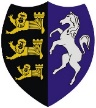 JUNIOR MEMBERSHIP & CONSENT FORM 2019/2020First NameLast NamePlayer Address - incl. PostcodePlayer Address - incl. PostcodePlayer Address - incl. PostcodeDate of Birth:Sex:Female      MaleIf your child has played rugby before, please let us have the following details if you have them.If your child has played rugby before, please let us have the following details if you have them.If your child has played rugby before, please let us have the following details if you have them.If your child has played rugby before, please let us have the following details if you have them.If your child has played rugby before, please let us have the following details if you have them.Age as of 31st August of current year:Age as of 31st August of current year:RFU Reg. No.:Please let us know whether your child has any medical conditions / allergies?Please let us know whether your child has any medical conditions / allergies?First NameLast NameAddress - if different from Player Address aboveAddress - if different from Player Address aboveAddress - if different from Player Address abovePhone:Mobile:Email:Email Newsletters: If you would like to receive emails from club officials including TWRUFC email newsletters, please tick the box.Email Newsletters: If you would like to receive emails from club officials including TWRUFC email newsletters, please tick the box.Email Newsletters: If you would like to receive emails from club officials including TWRUFC email newsletters, please tick the box.Email Newsletters: If you would like to receive emails from club officials including TWRUFC email newsletters, please tick the box.Photography: I agree to my child's photo being taken and published in the press or website where we may name your child.Photography: I agree to my child's photo being taken and published in the press or website where we may name your child.Photography: I agree to my child's photo being taken and published in the press or website where we may name your child.Photography: I agree to my child's photo being taken and published in the press or website where we may name your child.NameDateSignaturePayment MethodMembership Card IssuedRFU Photo Card IssuedAge GroupDate & Your Initials